NEWS RELEASE　　　　　　国土交通省 神戸運輸監理部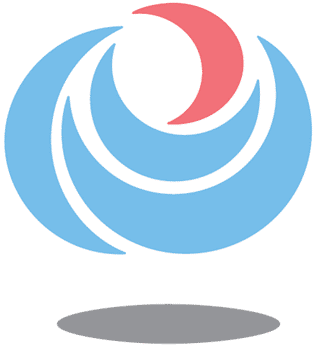 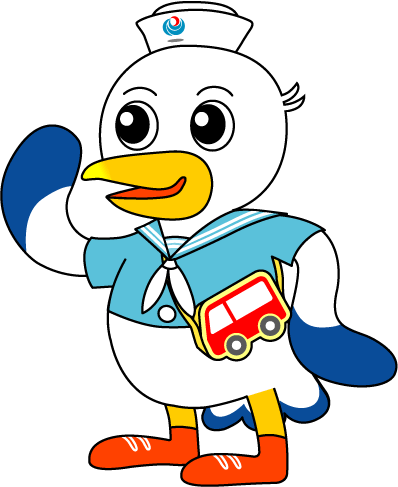 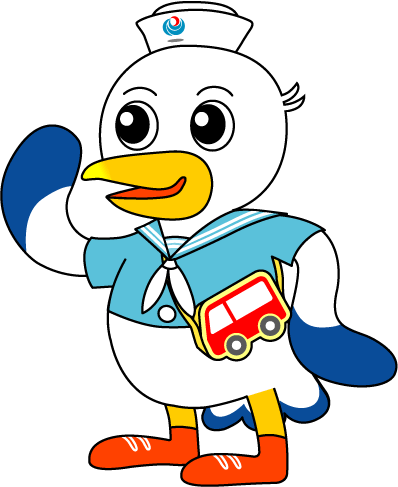 海事産業を支えるエキスパートを表彰～次世代に技能を伝承 マリンエキスパート１３名決定～兵庫県内には、海事産業（倉庫、港湾運送、造船・舶用工業、船員、水先人）で働く方が多く、地域産業を支えています。■高度な技術を誇る者「マリンエキスパート」■将来を嘱望される優秀な青年技術者「マリンエキスパート（ジュニア）」■女性の海事産業進出につながる女性技術者「マリンエキスパート（レディ）」を顕彰し、次世代を担う技術者への技能伝承や人材確保・育成につなげることを目的に平成２１年から神戸運輸監理部独自でこれらの方を表彰し、紹介しています。　※日本の海事産業を支えるこれらの技術者は、長年培われた経験と知識により、高い技術力をもち質の高い製品やサービスを提供していますが、少子高齢化や景気低迷時の人員削減、団塊の世代の大量退職等により、次世代の人材確保・育成が課題となっています。＜令和４年「海の日」国土交通省海事功労者等表彰式典＞日　時：令和４年７月１９日（火）１０：３０～場　所：ホテルオークラ神戸「平安の間」受賞者：マリンエキスパート ６名、ジュニア ６名、レディ １名（式典ではマリンエキスパートのほか、国土交通省の海事功労者を表彰します）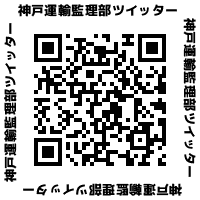 配布先神戸海運記者クラブ